CONTRIBUTO A FAVORE DELL’ATTIVITÀ TEATRALE LOCALEAI SENSI DELLA LEGGE REGIONALE 19 DICEMBRE 1997, N. 45ANNO 2022Oggetto: 	Trasmissione a consuntivo della documentazione relativa al contributo per l’annualità 2022.Il/La sottoscritto/a _______________________________________________________________,nato/a_____________ il ______/_______/_______, codice fiscale __________________________, in qualità di Rappresentante Legale di ________________________________________________,codice fiscale _____________________________,  P.IVA. _______________________________,con sede legale in __________________ Prov. _________ Via/Piazza _______________n°______,CHIEDELA LIQUIDAZIONE DEL SALDO DEL CONTRIBUTO CONCESSO CON DELIBERAZIONE DELLA GIUNTA REGIONALE N. 849 IN DATA 25 LUGLIO 2022, AI SENSI DELLA LEGGE REGIONALE 19 DICEMBRE 1997, N. 45A tal fine, ai sensi del D.P.R. 28 dicembre 2000, n. 445 ed in particolare ai sensi degli articoli 46 e 47 del medesimo, e degli articoli 30 e 31 della l.r. 19/2007, sotto la propria esclusiva responsabilità e consapevole delle sanzioni previste dalla legislazione penale e dalle leggi speciali in materia di falsità degli atti:DICHIARAAlla presente è allegata la seguente documentazione (BARRARE):  Relazione finale generale illustrante tutte le attività teatrali svolte nell’annualità 2022;  Bilancio progettuale consuntivo, in forma di dichiarazione sostitutiva di atto di notorietà, suddiviso per categorie di spese, elencante i costi e le entrate imputabili al progetto teatrale, anche annuale, o progetto di formazione e avviamento al teatro;  Copia della documentazione contabile, e conformi alla vigente normativa fiscale, relativa all’elenco di cui al punto precedente (b), fino alla concorrenza del contributo regionale assegnato; Quietanza della documentazione di spesa di cui al punto (c), fino alla concorrenza dell’importo del contributo regionale assegnato. Il giustificativo di pagamento è costituito dall’estratto conto bancario con evidenza dell’effettivo e definitivo addebito del bonifico o della ri.ba ovvero dell’assegno con il quale è stato effettuato il pagamento ovvero dall’estratto conto del pagamento effettuato con carta di credito intestata al beneficiario; eventuale Bilancio di esercizio 2022 o Rendiconto di cassa 2022 approvato dall’organo competente; Fotocopia di un valido documento di identità del sottoscrittore.DICHIARA inoltre(solo da parte dei soggetti beneficiari di cui all’art. 3, comma 1, lett. a) – b) – c) e comma 2, l.r. 45/97):Di possedere il certificato di agibilità o altra certificazione prevista dalla circolare Enpals n. 21 del 4 giugno 2002 e successive modifiche, per tutti gli spettacoli rappresentati nell’anno 2022 e per tutti i lavoratori/attori della compagnia impegnati negli spettacoli.DICHIARA, altresìl’assenza di ulteriori entrate di qualunque genere, diretto o indirette, oltre a quelle dichiarate in sede consuntiva imputabili al progetto teatrale 2022;che i documenti contabili di cui al precedente punto (c) non sono prodotti a giustificazione di altri contributi ricevuti da enti pubblici e/o privati a copertura delle medesime spese; di impegnarsi, laddove il Bilancio di esercizio o il Rendiconto di cassa non fosse ancora approvato dall’organo competente, a produrlo all’Amministrazione entro 30 giorni dalla sua definitiva approvazione;di impegnarsi a produrre, su richiesta dell'Amministrazione regionale, ulteriore documentazione necessaria per la valutazione dell’erogazione finale del contributo;che il beneficiario del sostegno ha adempiuto agli obblighi di trasparenza e pubblicità, di cui alla legge 4 agosto 2017, n. 124 (tutte le associazioni devono pubblicare sul proprio sito internet (o su analogo portale digitale) le informazioni relative ai contributi pubblici ricevuti nel corso dell’esercizio finanziario, qualora questi siano pari o superiori a 10.000 euro. di essere a conoscenza che l'Amministrazione si riserva il diritto di procedere d'ufficio a verifiche, anche a campione, in ordine alla veridicità delle dichiarazioni rilasciate e/o, comunque rese nel corso della procedura, ai sensi e per gli effetti della normativa vigente;di essere consapevole delle responsabilità anche penali derivanti dal rilascio di dichiarazioni mendaci e della conseguente decadenza dai benefici concessi sulla base di una dichiarazione non veritiera ai sensi degli articoli 46 e 47 del D.P.R. 445/2000 e del contestuale obbligo di restituzione di un importo pari all’aiuto indebitamente ottenuto, oltre agli interessi calcolati nella misura legale decorrenti dalla data di erogazione;di essere a conoscenza che la dichiarazione mendace comporta, ai sensi dell’articolo 264, comma 2, lettera a), numero 2), del d.l. 34/2020, convertito con legge del 17 luglio 2020, n. 77, il divieto di accesso a contributi, finanziamenti e agevolazioni per un periodo di due anni decorrenti dalla data di adozione del provvedimento di revoca;di aver preso visione dell’informativa ai sensi dell’articolo 13 del Regolamento generale UE 2016/679 sulla protezione dei dati (in calce al presente Modulo) e di autorizzare l’Amministrazione concedente al trattamento e all’elaborazione dei dati forniti con la domanda di contributo, per finalità gestionali e statistiche, anche mediante l’ausilio di mezzi elettronici o automatizzati, nel rispetto della sicurezza e della riservatezza;INFORMATIVA AI SENSI DELL’ART. 13 DEL REGOLAMENTO UE 2016/679 TITOLARE DEL TRATTAMENTO DEI DATI E DATI DI CONTATTOIl titolare del trattamento dei dati è la Regione Autonoma Valle d'Aosta/Vallée d’Aoste, in persona del legale rappresentante pro tempore, con sede in Piazza Deffeyes, 1 – Aosta, contattabile all’indirizzo pec: segretario_generale@pec.regione.vda.it. DELEGATO AL TRATTAMENTOIl delegato al trattamento è dirigente responsabile della struttura organizzativa: “ATTIVITÀ CULTURALI”.DATI DI CONTATTO DEL RESPONSABILE DELLA PROTEZIONE DEI DATIIl responsabile della protezione dei dati (DPO) della Regione Autonoma Valle d'Aosta/Vallée d’Aoste, incaricato di garantire il rispetto delle norme per la tutela della privacy, è raggiungibile ai seguenti indirizzi PEC: privacy@pec.regione.vda.it (per i titolari di una casella di posta elettronica certificata) o PEI: privacy@regione.vda.it. con una comunicazione avente la seguente intestazione “all’attenzione del DPO della Regione Autonoma Valle d'Aosta/Vallée d’Aoste”.FINALITÀ DEL TRATTAMENTOI dati forniti  sono trattati per consentire l’accesso al finanziamento regionale previsto dalla legge regionale 19 dicembre 1997, n. 45.COMUNICAZIONE E DIFFUSIONE DEI DATI I dati sono trattati dal personale della Struttura organizzativa “ATTIVITÀ CULTURALI”. I dati potranno essere altresì trattati dal personale di altri uffici dell’Amministrazione regionale, per il perseguimento delle sole finalità del trattamento. I dati potranno inoltre essere comunicati a soggetti terzi ai quali la comunicazione sia prevista per legge, anche ai fini della verifica sulle veridicità dei dati dichiarati. PERIODO DI CONSERVAZIONE DEI DATII dati saranno conservati per il tempo strettamente necessario al perseguimento della/e finalità del trattamento, e, oltre, secondo i criteri suggeriti dalla normativa vigente in materia di conservazione, anche ai fini di archiviazione dei documenti amministrativi, e comunque di rispetto dei principi di liceità, necessità, proporzionalità, nonché per le finalità per le quali i dati sono stati raccolti.DIRITTI DELL’INTERESSATOL’interessato potrà in ogni tempo esercitare i diritti di cui agli artt. 15 e ss. del Regolamento. In particolare potrà richiedere la rettifica o la cancellazione dei dati personali o la limitazione del trattamento dei dati o opporsi al trattamento nei casi ivi previsti, inviando l’istanza al DPO della Regione autonoma Valle d’Aosta/Vallée d’Aoste, raggiungibile agli indirizzi indicati nella presente informativa.RECLAMO AL GARANTE PER LA PROTEZIONE DEI DATIL’interessato, se ritiene che il trattamento dei dati personali sia avvenuto in violazione di quanto previsto sal Regolamento UE 2016/679, ha diritto di proporre reclamo al Garante per la protezione dei dati personali, si sensi dell’art. 77 del Regolamento, utilizzando gli estremi di contatto reperibili sul sito www.garanteprivacy.it.La comunicazione di dati personali riferiti ai soggetti terzi è prevista dalla richiamata legge regionale; non si rende pertanto necessario, ai sensi di quanto previsto dall’articolo 14, paragrafo 5, lettera c) del Regolamento UE 2016/679, il rilascio di un’informativa ai predetti soggetti.In questo prospetto vanno esposti tutti i costi e i ricavi imputabili al progetto teatrale annuale o progetto di formazione e avviamento al teatro, di competenza dell’anno 2022.Le spese per essere considerate ammissibili devono essere imputabili, per competenza, all’annualità 2022, e pertanto ordinariamente fatturate a partire dalla data del 1° gennaio 2022 ed entro il 31 dicembre 2022, fatti salvi i documenti emessi successivamente ma imputabili al 2022. Ai fini del conteggio del disavanzo andranno valorizzate nel Rendiconto economico di competenza tutte le spese purché afferenti alle tipologie di spesa ammissibili (di cui all’articolo 7 dell’Allegato alla DGR 69/2022).Laddove le spese per il personale interno o le spese generali e di funzionamento non siano esclusivamente imputabili alla realizzazione dell’attività teatrale le stesse andranno valorizzate nel Rendiconto economico in quota parte (esempio: nel caso il soggetto beneficiario svolga altre attività non qualificabili come teatrali per il 50% del tempo lavorato, le spese generali e di funzionamento andranno valorizzate nel Rendiconto economico per il 50% del costo complessivo annuale).Le percentuali di copertura delle spese (70% o 100%), verranno calcolate, invece, esclusivamente in rapporto alle spese ammissibili entro i limiti percentuali imposti (es.: spese generali e di funzionamento entro nel limite del 25% del contributo concesso). NON SI ACCETTANO MODULI COMPILATI A MANORENDICONTO SOGGETTO BENEFICIARIO __________________________________________AVVERTENZA:Le spese e i ricavi vanno indicati al netto dell’iva salvo il caso di iva non recuperabile.Gli importi inseriti per ciascuna categoria di spesa devono trovare corrispondenza con la documentazione contabile conservata presso la sede del soggetto beneficiario del contributo. Tale documentazione dovrà essere presentata a questi uffici in caso di successivo controllo di veridicità sulle dichiarazioni rese.ANNO 2022TOTALE COMPLESSIVO DELLE SPESE EFFETTIVETOTALE COMPLESSIVO DELLE ENTRATE EFFETTIVESALDO CONTABILERENDICONTO 2022 SOGGETTO BENEFICIARIO __________________________________________NON SI ACCETTANO MODULI COMPILATI A MANORENDICONTO 2022 SOGGETTO BENEFICIARIO __________________________________________NON SI ACCETTANO MODULI COMPILATI A MANORENDICONTO 2022 SOGGETTO BENEFICIARIO __________________________________________NON SI ACCETTANO MODULI COMPILATI A MANORENDICONTO 2022 SOGGETTO BENEFICIARIO __________________________________________NON SI ACCETTANO MODULI COMPILATI A MANORENDICONTO 2022 SOGGETTO BENEFICIARIO __________________________________________NON SI ACCETTANO MODULI COMPILATI A MANORENDICONTO 2022 SOGGETTO BENEFICIARIO __________________________________________NON SI ACCETTANO MODULI COMPILATI A MANOMODULO di RENDICONTAZIONE che in base al regime di contabilità a cui è sottoposto l’Ente e in relazione alle spese rendicontate(barrare con X una delle 2 opzioni indicate di seguito)che in base al regime di contabilità a cui è sottoposto l’Ente e in relazione alle spese rendicontate(barrare con X una delle 2 opzioni indicate di seguito)□l’IVA costituisce un costo d’esercizio per l’ente e va conteggiata ai fini della determinazione del contributo.□l’IVA non costituisce un costo d’esercizio per l’ente e viene recuperata.____________________________________________(Luogo e data)Il Legale Rappresentante(firma)____________________________________________(Luogo e data)Il Legale Rappresentante(firma)(firma)                                            FAC-SIMILE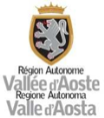 RENDICONTO 2022 PER CATEGORIE DI SPESAimputabili all’attività teatrale del beneficiario di competenza dell’annualità 2022                                            FAC-SIMILERENDICONTO 2022 PER CATEGORIE DI SPESAimputabili all’attività teatrale del beneficiario di competenza dell’annualità 2022                                            FAC-SIMILERENDICONTO 2022 PER CATEGORIE DI SPESAimputabili all’attività teatrale del beneficiario di competenza dell’annualità 2022COSTI DI PERSONALE ARTISTICO E TECNICOeuroeuroCompensi per il personale internoPer personale interno si intendono le persone fisiche titolari di rapporto di lavoro dipendente con contratto a tempo indeterminato o determinato con il soggetto proponente. € € Compensi per il personale esternoRientrano nel personale esterno:prestatori d’opera non soggetti a regime IVA: si tratta di prestazioni effettuate occasionalmente;professionisti soggetti a regime IVA;collaboratori utilizzati con le tipologie contrattuali previste dalla normativa vigente.€ € Spese per la cessione dei diritti d’autore dell’opera teatrale€€TOTALE COSTI DI PERSONALE ARTISTICO E TECNICO€€COSTI DI PRODUZIONE, ALLESTIMENTO, CIRCUITAZIONE E GESTIONECOSTI DI PRODUZIONE, ALLESTIMENTO, CIRCUITAZIONE E GESTIONEeuroSpese per noleggio di materiale e attrezzatureSpese per noleggio di materiale e attrezzature€ Spese per acquisto di beni e materiali di consumo (sono relative ai beni non durevoli che esauriscono la loro vita utile nel momento stesso del consumo o in un arco temporale molto limitato. A titolo esemplificativo: spese per cancelleria, tipografia e altri beni consumabili)Spese per acquisto di beni e materiali di consumo (sono relative ai beni non durevoli che esauriscono la loro vita utile nel momento stesso del consumo o in un arco temporale molto limitato. A titolo esemplificativo: spese per cancelleria, tipografia e altri beni consumabili)€ Spese per l’acquisto di piccole attrezzature e macchinari di valore inferiore a € 516,46Spese per l’acquisto di piccole attrezzature e macchinari di valore inferiore a € 516,46€ Spese per l’acquisto di attrezzature apparecchiature e arredi (di valore sup. a € 516,46) Spese per l’acquisto di attrezzature apparecchiature e arredi (di valore sup. a € 516,46) €Spese per la realizzazione di attività fruibili da remotoSpese per la realizzazione di attività fruibili da remoto€Spese di promozione e pubblicitàSpese di promozione e pubblicità€Spese analiticamente documentate per vitto, alloggio e trasporto.Spese analiticamente documentate per vitto, alloggio e trasporto.€Spese generali e di funzionamento del soggetto proponente di seguito elencate costi per affitto sede, condominiali, pulizia sede, manutenzione ordinaria;costi per energia elettrica, acqua, telefono, rifiuti solidi urbani;consulenze e gestione amministrative e fiscali;spese per oneri fideiussori e assicurativi.Spese generali e di funzionamento del soggetto proponente di seguito elencate costi per affitto sede, condominiali, pulizia sede, manutenzione ordinaria;costi per energia elettrica, acqua, telefono, rifiuti solidi urbani;consulenze e gestione amministrative e fiscali;spese per oneri fideiussori e assicurativi.Spese generali e di funzionamento del soggetto proponente di seguito elencate costi per affitto sede, condominiali, pulizia sede, manutenzione ordinaria;costi per energia elettrica, acqua, telefono, rifiuti solidi urbani;consulenze e gestione amministrative e fiscali;spese per oneri fideiussori e assicurativi.Spese generali e di funzionamento del soggetto proponente di seguito elencate costi per affitto sede, condominiali, pulizia sede, manutenzione ordinaria;costi per energia elettrica, acqua, telefono, rifiuti solidi urbani;consulenze e gestione amministrative e fiscali;spese per oneri fideiussori e assicurativi.€Spese generali e di funzionamento del soggetto proponente di seguito elencate costi per affitto sede, condominiali, pulizia sede, manutenzione ordinaria;costi per energia elettrica, acqua, telefono, rifiuti solidi urbani;consulenze e gestione amministrative e fiscali;spese per oneri fideiussori e assicurativi.Spese generali e di funzionamento del soggetto proponente di seguito elencate costi per affitto sede, condominiali, pulizia sede, manutenzione ordinaria;costi per energia elettrica, acqua, telefono, rifiuti solidi urbani;consulenze e gestione amministrative e fiscali;spese per oneri fideiussori e assicurativi.€Spese generali e di funzionamento del soggetto proponente di seguito elencate costi per affitto sede, condominiali, pulizia sede, manutenzione ordinaria;costi per energia elettrica, acqua, telefono, rifiuti solidi urbani;consulenze e gestione amministrative e fiscali;spese per oneri fideiussori e assicurativi.Spese generali e di funzionamento del soggetto proponente di seguito elencate costi per affitto sede, condominiali, pulizia sede, manutenzione ordinaria;costi per energia elettrica, acqua, telefono, rifiuti solidi urbani;consulenze e gestione amministrative e fiscali;spese per oneri fideiussori e assicurativi.€Spese generali e di funzionamento del soggetto proponente di seguito elencate costi per affitto sede, condominiali, pulizia sede, manutenzione ordinaria;costi per energia elettrica, acqua, telefono, rifiuti solidi urbani;consulenze e gestione amministrative e fiscali;spese per oneri fideiussori e assicurativi.Spese generali e di funzionamento del soggetto proponente di seguito elencate costi per affitto sede, condominiali, pulizia sede, manutenzione ordinaria;costi per energia elettrica, acqua, telefono, rifiuti solidi urbani;consulenze e gestione amministrative e fiscali;spese per oneri fideiussori e assicurativi.€(specificare) ________________________________________________________(specificare) ________________________________________________________€(specificare) ________________________________________________________(specificare) ________________________________________________________€TOTALE COSTI DI PRODUZIONE, ALLESTIMENTO, CIRCUITAZIONE E GESTIONETOTALE COSTI DI PRODUZIONE, ALLESTIMENTO, CIRCUITAZIONE E GESTIONE€ TOTALE COMPLESSIVO DELLE SPESE€ CATEGORIA DI ENTRATAeuroEntrate da altri contributi pubblici (specificare Ente – Consiglio regionale, Comune, Unité des Communes, altro –  e relativo importo)____________________________________ € _____________________________________________________ € _________________€Fondazioni bancarie (specificare le singole Fondazioni bancarie e l’importo del singolo contributo)____________________________________ € _____________________________________________________ € _________________€Biglietti e abbonamenti€Vendita programmi, cataloghi, merchandising€Sponsorizzazioni€Quote associative€Offerte e liberalità€Altri proventi€TOTALE COMPLESSIVO DELLE ENTRATE (AL NETTO DEL CONTRIBUTO REGIONALE)€ B) TOTALE COMPLESSIVO DELLE ENTRATE€TOTALE COMPLESSIVO DELLE SPESE€SALDO CONTABILE€____________________________________________(Luogo e data)Il Legale RappresentanteRELAZIONE ILLUSTRATIVA  IN MERITO ALLE ATTIVITÀ SVOLTE E AI RISULTATI CONSEGUITI NELL’ANNO 2022RELAZIONE ILLUSTRATIVA  IN MERITO ALLE ATTIVITÀ SVOLTE E AI RISULTATI CONSEGUITI NELL’ANNO 2022ANNO 2022(MAX 5.000 BATTUTE)_________________________________________(Luogo e data)Il Legale Rappresentante(firma)RELAZIONE ILLUSTRATIVA ELENCANTE GLI SPETTACOLI TEATRALI CIRCUITATI NELL’ANNO 2022 Data ________________ località __________________________ (Prov.)______________Spettacolo _________________________________________________________________Ente organizzatore __________________________________________________________Numero indicativo spettatori presenti ___________________________________________Spettacolo a pagamento     si     no (crocettare)Data ________________ località __________________________ (Prov.)______________Spettacolo _________________________________________________________________Ente organizzatore __________________________________________________________Numero indicativo spettatori presenti ___________________________________________Spettacolo a pagamento     si     no (crocettare)Data ________________ località __________________________ (Prov.)______________Spettacolo _________________________________________________________________Ente organizzatore __________________________________________________________Numero indicativo spettatori presenti ___________________________________________Spettacolo a pagamento     si     no (crocettare)Data ________________ località __________________________ (Prov.)______________Spettacolo _________________________________________________________________Ente organizzatore __________________________________________________________Numero indicativo spettatori presenti ___________________________________________Spettacolo a pagamento     si     no (crocettare)Data ________________ località __________________________ (Prov.)______________Spettacolo _________________________________________________________________Ente organizzatore __________________________________________________________Numero indicativo spettatori presenti ___________________________________________Spettacolo a pagamento     si     no (crocettare)……._________________________________________(Luogo e data)Il Legale Rappresentante(firma)RELAZIONE ILLUSTRATIVA RELATIVA AD EVENTUALIATTIVITÀ DI RICERCA E ALLESTIMENTO DI NUOVE PRODUZIONIAVVIATE E NON DEBUTTATE DESCRIVERE LE FASI E LE MODALITÀ DI ATTUAZIONE DEL PROGETTO INTRAPRESO:____________________________________________(Luogo e data)Il Legale Rappresentante(firma)RELAZIONE ILLUSTRATIVA RELATIVA ACORSI DI FORMAZIONE E AVVIAMENTO AL TEATRO  DESCRIVERE LE FASI E LE MODALITÀ DI ATTUAZIONE DEL CORSO specificando:Titolo del corso:Date del:Luogo di svolgimento:Numero di partecipanti:Altro:____________________________________________(Luogo e data)Il Legale Rappresentante(firma)RELAZIONE ILLUSTRATIVA RELATIVA A SPECIFICHE ATTIVITÀ DI VALORIZZAZIONE DEL TEATRO POSTE IN ESSERE ____________________________________________(Luogo e data)Il Legale Rappresentante(firma)SCHEDA DATI DEGLI ARTISTI e COLLABORATORI DELLA COMPAGNIACOINVOLTI NELL’ATTIVITÀ ANNUALE 2022Nome e Cognome:Data di nascita:Residente in:Giornate lavorative pagate da certificato EnpalsNome e Cognome:Data di nascita:Residente in:Giornate lavorative pagate da certificato EnpalsNome e Cognome:Data di nascita:Residente in:Giornate lavorative pagate da certificato EnpalsNome e Cognome:Data di nascita:Residente in:Giornate lavorative pagate da certificato EnpalsNome e Cognome:Data di nascita:Residente in:Giornate lavorative pagate da certificato EnpalsNome e Cognome:Data di nascita:Residente in:Giornate lavorative pagate da certificato EnpalsNome e Cognome:Data di nascita:Residente in:Giornate lavorative pagate da certificato Enpals____________________________________________(Luogo e data)Il Legale Rappresentante(firma)